「2022 DDP 크리스마스 마켓」 셀러 참가신청서참가일정: 2022. 12. 17 (토) ~ 12. 31 (일), 15일간 1. 기본사항 *모든 항목 충실히 기입 요망2. 선택기입사항 *해당 경우 기입 요망3. 브랜드 소개 4. 마켓참여계획개인정보 수집 및 이용 동의2022년         월         일신청자 :                    (인)붙임 1. 판매제품 리스트붙임 2. 제조 및 판매 법령에 따른 허가 서류 붙임 브랜드명기업명기업명브랜드명정확한 명칭 기입기업명기업명브랜드명과 기업명 다를 경우 기입브랜드명정확한 명칭 기입업종업종사업장주소사업자등록여부(해당사항 V표시)예▢ 사업장주소사업자등록여부(해당사항 V표시)예있을 경우 사업자번호 기입사업장주소사업자등록여부(해당사항 V표시)아니오▢사업장주소사업자등록여부(해당사항 V표시)아니오★ 사업자등록이 없어도신용카드 판매는 필수사항대표자명대표자연락처대표자연락처판매자명판매자연락처판매자연락처판매자명대표자와 현장판매자가 다를 경우 기입(대표자와 현장판매자가 다를 경우세부업무협의는 현장판매자와 진행)판매자연락처판매자연락처대표자와 현장판매자가 다를 경우 기입이메일주소SNS주소(인스타,블로그등)SNS주소(인스타,블로그등)참가분야 (택 1) ❖ 하기 해당 선택란에 O 표기참가분야 (택 1) ❖ 하기 해당 선택란에 O 표기참가분야 (택 1) ❖ 하기 해당 선택란에 O 표기참가분야 (택 1) ❖ 하기 해당 선택란에 O 표기참가분야 (택 1) ❖ 하기 해당 선택란에 O 표기디자인환경/소재환경/소재F&B스페셜체험스페셜체험기타기타기타마켓참여동기단말기 충전 이외 전기 사용 협의 필요 내용 스페셜 체험 경우 매대 요청 수단말기 충전 이외 전기 사용 협의 필요 내용 ★ 가열기구 사용금지★ 전체 전기용량이 한정되므로 기본 충전기 이외 전기 사용시 협의 필수스페셜 체험 경우 매대 요청 수★스페셜체험 외 매대추가 불가 ★ 스페셜 체험 경우 요청 매대 수 협의 후 확정법률에 따른 제조 및 판매 허가여부법률에 따른 제조 및 판매 허가여부★ 해당품목 서류명 기입 및 해당문서 사본 붙임 ★ 해당품목 서류명 기입 및 해당문서 사본 붙임 ★ 해당품목 서류명 기입 및 해당문서 사본 붙임 브랜드 소개 (설명, 아이덴티티, 특성, 장단점, 지향점, 기업가치 등) 경력 및 이력(판매자 경력 및 기타 마켓참여 경력 자유기술)판매품목 판매품목 예시)만년필, 볼펜, 다이어리, 스티커류붙임 1. 판매제품리스트 작성 판매가격대 판매가격대 예시)10,000원 ~ 50,000원친환경마켓 실천계획(포장, 쓰레기 처리 등)< 신청 시 유의사항 > ※ 하단에 동의여부 표시■ 위 기재된 사항은 사실과 틀림없으며, 사실과 다른 경우 서울디자인재단의 어떠한 불이익 및 조치에도 이의를 제기하지 않겠습니다.■ 본인은 심사결과에 이의를 제기하지 않을 것이며, 개인정보 수집 및 이용에 동의합니다.■ 모집 신청을 통해 제공하신 정보는 “재단”과 운영사가 접수하고 관리하며, 운영 외 용도로 사용되지 않습니다.■ 본인은 마켓 참여에 있어 개장 및 폐장 시간을 엄격하게 준수합니다.■ 본인은 주최 측에서 제공하는 물품의 유지 및 보안의 책임을 갖고 운영할 것이며, 행사 후 청결 상태 유지에 노력합니다. ■ 본인은 마켓은 운영상의 준수사항을 지키며, 지키지 않을 시 불이익을 수용하겠습니다.위 사항을 모두 확인하였으며, 이에 동의합니다 ( □ 예 □ 아니오 )* 예시는 지우고 작성해주시기 바랍니다.* 마켓에서 판매할 대표 제품의 정보(10개 이내)를기입해주시기 바랍니다.구분회사명 /제품명단가(원)제품사진 제품설명제품기본사항(판매단위, 사이즈, 재료, 색상 등)1미니패브릭포스터11,000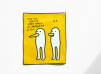 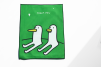 선명한 DTP프린트로 제작한 패브릭포스터 책상위나 침대옆 어느공간에 쉽게 설치할 수 있고, 분위기를 바꿀 수 있는 제품입니다. 크기: 30*37 cm유형: 포스터형소재: 면100%색상:그린/옐로우234567사본이미지를 이곳에 삽입해주세요.